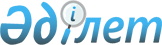 Ветеринария саласындағы нормативтiк құқықтық актiлердi бекiту туралы
					
			Күшін жойған
			
			
		
					Қазақстан Республикасы Ауыл шаруашылығы министрінің 2002 жылғы 15 қарашадағы N 372 бұйрығы. Қазақстан Республикасы Әділет министрлігінде 2002 жылғы 18 желтоқсанда тіркелді. Тіркеу N 2087. Күші жойылды - Қазақстан Республикасы Ауыл шаруашылығы министрінің 2013 жылғы 22 шілдедегі № 16-07/333 бұйрығымен      Ескерту. Күші жойылды - ҚР Ауыл шаруашылығы министрінің 22.07.2013 № 16-07/333 бұйрығымен (алғаш ресми жарияланған күнінен бастап күнтiзбелiк он күн өткен соң қолданысқа енгiзiледi).

      Қазақстан Республикасының 2002 жылғы 10 шiлдедегi "Ветеринария туралы" Заңына сәйкес, БҰЙЫРАМЫН: 



      1. Қоса берiлiп отырған: 

      1) Нұсқауларды ветеринариялық инспекторлардың жасау және беру Ережесi; 

      2) күші жойылды

      Ескерту. 1-тармаққа өзгерту енгізілді - ҚР Ауыл шаруашылығы министрінің м.а. 2009.12.31 N 761 бұйрығымен.



      2. Ветеринариялық департаментiне (Мыңжанов М.Т.), Қазақстан Республикасы Ауыл шаруашылығы министрлiгiнiң облыстық аумақтық басқармаларымен, Астана және Алматы қалалары, бiрлесе отырып, заңнамада белгiленген тәртiпте, осы бұйрықтан туындайтын керектi шаралар қабылдансын. 



      3. Осы бұйрық қол қойылған күнiнен бастап күшiне енедi.       Қазақстан Республикасының 

      Премьер-Министрінің 

      орынбасары - Министр 

 Қазақстан Республикасы      

Ауыл шаруашылығы министрлігiнiң 

15 қараша 2002 жылғы      

N 372 бұйрығымен бекiтiлген   

Ветеринариялық инспекторлардың 

нұсқауларды жасау және беру Ережесi  

1. Жалпы ереже 

      1. Ветеринариялық инспекторлардың нұсқауларды жасаудың және берудiң осы Ережесi (әрi қарай - Ереже), 2002 жылғы 10 шiлдедегi Қазақстан Республикасының "Ветеринария туралы" Заңының 18 бабының, 2 тармағының, 1 тармақшасына байланысты жасалынды және Қазақстан Республикасы аумағында мемлекеттiк ветеринариялық қадағалау жүргiзетiн мемлекеттiк ветеринариялық инспекторлардың орындаулары мiндетті, сондай-ақ жануарлар, жануарлардан алынатын өнiмдер мен шикiзатты, ветеринариялық препараттарды, жемшөптер мен жемшөп қоспаларын өндiру, дайындау (сою), сақтау, өңдеу және өткiзумен айналысатын жеке және заңды тұлғаларда.  

2. Осы Ережеде қолданылған негiзгi ұғымдар 

      2. Осы Ережеде мынандай негiзгi ұғымдар қолданылады: 

      1) ветеринариялық (ветеринариялық-санитариялық) ережелер - ветеринария саласындағы уәкiлеттi мемлекеттiк орган бекiткен, ветеринария саласындағы қызметтi жүзеге асыратын жеке және заңды тұлғалар орындау үшін мiндеттi болып табылатын ветеринариялық нормативтер негiзiнде ветеринариялық iс-шараларды жүргiзу тәртiбiн айқындайтын нормативтiк құқықтық актi. 

      2) Ветеринариялық-санитариялық қауiпсiздiк - мемлекеттiк ветеринариялық қадағалау объектiлерiнiң олар пайдаланылатын дағдылы (белгiленген) жағдайларда жануарлардың және адамның денсаулығына қауіп төндiрмейтiн күйі. 

      3) Ветеринариялық iс-шаралар - жануарлар ауруларының профилактикасын, емделуiн немесе диагностикасын қоса алғанда, оның шығуын, таралуын болдырмауға немесе оны жоюға; жануарлар мен адамның денсаулығына қауiп төндiретiн аса қауiптi аурулар жұқтыратын жануарларды залалсыздандыруға (зарарсыздыруға), алып қоюға және жоюға; жануарлардың өнiмдiлiгiн арттыруға; жануарлардың және адамдардың денсаулығын жұқпалы, оның iшiнде жануарлар мен адамға ортақ аурулардан қорғау мақсатында, бiрдейлендiру рәсiмiн қоса, жануарлардан алынатын өнiмдер мен шикiзаттың қауiпсiздiгiн қамтамасыз етуге бағытталған iндетке қарсы, ветеринариялық-санитариялық рәсiмдер кешенi. 

      4) Ветеринариялық қадағалаудағы объектiлер - жануарлар, жануарлардың жыныс және дене клеткалары, жануарлар ауруының қоздырушылары, жануарлардан алынатын өнiмдер мен шикiзат, ветеринариялық препараттар, жемшөп пен жемшөптiк қоспалар, патологиялық материал немесе олардан диагностика және ветеринариялық-санитариялық сараптама үшiн алынатын сынамалар, сондай-ақ судың, ауаның, топырақтың, өсiмдiктердің сынамалары, жануарларға профилактика жасау, оларды емдеу мен дауалы, жануарлар ауруларының диагностикасы, ветеринариялық-санитариялық сараптама үшiн пайдаланылатын ветеринариялық және зоогигиеналық мақсаттағы бұйымдар мен атрибуттар, жануарлар ауруларының қоздырушыларын тарататын факторлар болуы мүмкiн көлiк құралдары, ыдыстың барлық түрлерi, буып-түю материалдары, жеке және заңды тұлғалардың ветеринария саласындағы қызметi, мемлекеттiк ветеринариялық қадағалау бақылайтын жүктердi өсiретiн, дайындайтын, сақтайтын, өңдейтiн, өткiзетiн немесе пайдаланатын, сондай-ақ ветеринария саласындағы ғылыми қызметтi жүзеге асыратын жеке және заңды тұлғалардың аумақтары, өндiрiстiк үй-жайлары мен қызметi, мал айдалатын жолдар, маршруттар, мал жайылымдары мен суаттардың аумақтары, оларды бiрдейлендiрудің рәсiмдерi мен нысандары, ветеринариялық куәлiк, ветеринариялық анықтама, ветеринариялық-санитариялық қорытынды, сараптама актiсі, мемлекеттiк ветеринариялық қадағалау бақылайтын жүктердi өндiру, дайындау (сою), сақтау және өңдеу жөнiндегi нормативтiк-техникалық құжаттама мен ветеринария саласындағы өзге де нормативтiк құжаттамалар. 

      5) Мемлекеттiк ветеринариялық қадағалау бақылайтын жүктер - жануарлар, жануарлардан алынатын өнiмдер мен шикiзат, ветеринариялық препараттар, жемшөп, жемшөптiк қоспалар; 

      6) Жануарлардан алынатын өнiмдер - тиiсiнше өңделмей тамаққа пайдаланылмайтын ет және ет өнiмдерi, сүт және сүт өнiмдерi, балық және балық өнiмдерi, жұмыртқа және жұмыртқа өнiмдерi, сондай-ақ бал ара шаруашылығының өнiмдерi. 

      7) Жануарлардан алынатын шикiзат - жануарлардан алынатын жануарларды азықтандыруға арналған және (немесе) өнеркәсiпте пайдаланылатын терi, жүн, түк, қыл, бағалы аң терiсi, түбiт, мамық, қауырсын, эндокриндiк бездер, iшек-қарын, қан, сүйек, мүйiз, тұяқ және басқа өнiмдер. 

      8) Ветеринария саласындағы уәкiлеттi мемлекеттiк орган - өз өкiлеттiлiгi шегiнде ветеринария саласындағы мемлекеттiк саясатты жүзеге асыратын, Қазақстан Республикасының Үкiметi белгiлейтiн мемлекеттiк орган. 

      9) Iндет - белгiлi бiр әкiмшiлiк-аумақтық бөлiнiс аумағында жануарлардың аса қауiптi және басқа да жұқпалы ауруларының жаппай тарауы.  

3. Нұсқаулардың нысандары 

      3. Мемлекеттiк ветеринариялық қадағалау кезiнде, Қазақстан Республикасының ветеринария саласындағы заңдылықты бұзғаны үшiн, тәртiп бұзылғанына қарай, заңды шаралар қолдану ретiнде ветеринариялық инспекторлар келесi нұсқаулардың нысандарын шығарады: 

      1) ветеринария саласындағы Қазақстан Республикасы заңдары талаптарының бұзылуын жою ( Қосымша 1 ); 

      2) мемлекеттiк ветеринариялық қадағалау объектiлерiне ветеринариялық-санитариялық сараптама мен диагностика жүргiзу ( Қосымша 2 ); 

      3) жануарлар ауруларының пайда болуын, таралуын болғызбау және оларды жою үшiн, жануарларға профилактикалық немесе мәжбүрлi түрде вакцина егу, iндет ошақтарындағы мал шаруашылығы қора-жайларында және олардың аумақтарында, қолайсыз пункттерде, көлiкте, дезинфекция дезинсекция және дератизация жүргiзу ( Қосымша 3 ); 

      4) жануарлар мен адамға ортақ ауруларды қоса алғанда, жануарлардың аса қауiптi және басқа да жұқпалы ауруларының пайда болу немесе қатер төнген жағдайларда жеке және заңды тұлғалардың шаруашылық қызметiне үш күннен аспайтын мерзiмге, аталған мерзiмде сотқа мiндеттi түрде талап-арыз бере отырып, сот шешiмiнсiз тиым салу немесе оны тоқтата тұру. Бұл орайда қызметке тиым салу немесе оны тоқтата тұру туралы акт сот шешiмi шыққанға дейiн қолданылады ( Қосымша 4 ); 

      5) ветеринариялық-санитариялық сараптама зертханасының ветеринариялық нормативтерiн бiрнеше рет бұзған мамандарын қайта аттестациялау ( Қосымша 5 ); 

      6) жануарлардың және адамның денсаулығына қауiп төндiретiн жануарларды, жануарлардан алынған өнiмдер мен шикiзатты, ветеринариялық препараттарды, жемшөп және жемшөптiк қоспаларды залалсыздандыру (зарарсыздандыру), өңдеу ( Қосымша 6 ).  

4. Нұсқаманы жасау тәртiбi 

      4. Қазақстан Республикасының заңдылықтарының талаптарының бұзылғанын жою туралы Нұсқаманы заңды және жеке тұлғалардың, оларға шара қолданбаған жағдайда жануарлардың халықтың денсаулығына және экономикаға нұқсан келтiретiн, жануарлардың аса қауiптi ауруларының пайда болуына, таралуына әкелiп соғуына, сонымен қатар ветеринариялық заңдылықтың талаптарын бұзғандылығы анықталған жағдайда, ветеринариялық инспекторлар толтырады. 

      5. Ветеринариялық инспекторлар мемлекеттiк ветеринариялық қадағалаудағы объектiлерiне ветеринариялық-санитариялық сараптама және диагностика жүргiзу туралы Нұсқаманы ( Қосымша 2 ) мынандай жағдайларда толтырады: 

      1) мемлекеттiк ветеринариялық қадағалау жүктерiн тасымалдағанда, сақтағанда немесе әкелгенде орнатылған ветеринариялық-санитариялық тәртiптердiң бұзылғандығына күдiктенгенде; 

      2) малдан өндiрiлген өнiмдерi мен шикiзаттарының шығарылған жері анықталмағанда (ветеринариялық серiктестiру құжаттары жоқ болса); 

      3) немесе малдан өндiрiлген өнiмдерi мен шикiзаттарға сараптау актiсi жоқ болса; 

      4) мал өнiмдерi мен шикiзаттарының жануарлар мен адам денсаулығына қауiп төндiретiн объектiлерiмен жанасқандығына күдiктенгенде. 

      6. Жануарлар ауруларының пайда болуын, таралуын болғызбау және оларды жою үшiн жануарларға профилактикалық немесе мәжбүрлi түрде вакцина егу, iндет ошақтарындағы мал шаруашылығы қора-жайларында және олардың аумақтарында, қолайсыз пункттерде, көлiкте дезинфекция, дезинсекция және дератизация жүргiзу туралы Нұсқаманы ( Қосымша 3 ) ветеринариялық инспекторлар мына жағдайларда толтырады: 

      1) жануарлардың аса қауiптi ауруларының ошағы пайда болғанда және оларды жедел түрде жоюдың iс-шаралары қажет болғанда; 

      2) қауiп төнген аумақта профилактикалық iс-шаралар жүргiзу қажет болғанда. 

      7. Жануарлардың аса қауiптi жануарлар мен адамға ортақ ауруларды қоса алғанда, жануарлардың аса қауiптi және басқа да жұқпалы аурулардың пайда болу немесе таралу қатерi төнген жағдайларда жеке және заңды тұлғалардың шаруашылық қызметiне сот шешiмiнсiз тыйым салу немесе оны тоқтата тұру туралы Нұсқаманы ( Қосымша 4 ) ветеринариялық инспекторлар мына жағдайларда толтырады: 

      1) өңдеу мекемелерiне малдың аса қауiптi ауруларымен ластанған жануарлар өнiмдерi мен шикiзаттарының қайта өңдеуге түскенi байқалғанда; 

      2) нақты сол мекемеден шығарылған өнiмдерiнен адамдардың улануы туралы мәлiмет түскен жағдайда; 

      3) өңдеу мекемесiнiң аумағында жануарлардың аса қауiптi ауруының шығуы байқалғанда; 

      4) шұғыл шара қолданбаған жағдайда сол объект - iндеттiң шығуы және таралу ошағына айналған жағдайда. 

      Ветеринариялық инспектор нұсқаманы берген соң, тез арада қажеттi мәлiметтерiмен заңды және жеке тұлғалардың қызметiне қоса тиым салу немесе уақытша тоқтата түру туралы сотқа талап-арыз бередi. 

      8. Ветеринариялық-санитариялық сараптама зертханасының ветеринариялық нормативтердi бiрнеше рет бұзған мамандарын қайта аттестациялау туралы Нұсқамада ( Қосымша 5 ) базарлардың ветеринариялық-санитариялық сараптау зертханаларының ветеринариялық мамандары 2 және одан да көп бұзған жағдайда ветеринариялық инспекторлар толтырады. 

      9. Жануарлардың және адам денсаулығына қауiп төндiретiн жануарларды, жануарлардан алынатын өнiмдер мен шикiзатты, ветеринариялық препараттарды, жемшөп пен жемшөптiк қоспаларды залалсыздандыру (зарарсыздандыру), қайта өңдеу туралы Нұсқаманы ( Қосымша 6 ) залалсыздандырылмай (зарарсыздандырылмай), немесе қайта өңдемей қолдануға болмайтын жануарлар өнiмдерi мен шикiзаттарын, жемшөптi және жемшөп-қоспаларын, ветеринариялық препараттарды ветеринариялық инспекторлар тапқан жағдайда толтырылады. 

      10. Нұсқамаларда келесiлер көрсетiледi: 

      1) нұсқама жасалынған облыстың, ауданның, қаланың, ауылдық округтiң атаулары; 

      2) ветеринариялық инспектор жұмыс iстейтiн ветеринария саласындағы уәкiлеттi органның аймақтық бөлiмшелерiнiң аталуы, мекен-жайлары, байланыс телефондары; 

      3) нұсқаманы шығарған ветеринариялық инспектордың аты-жөнi; 

      4) заңды тұлғаның аталуы, жеке тұлғаның аты-жөнi; 

      5) қаралған мал өнiмдерi мен шикiзатының шыққан жерi мемлекеттік ветеринариялық бақылау объектiлерiнiң түрi, көлемi, саны; 

      6) мемлекеттiк ветеринариялық бақылау объектiлерiне серiктестiрiлген құжаттар туралы мәлiмет, бұдан бұрын тексерiлгенi туралы мәлiмет (бар болған кезде); 

      7) анықталған бұзылушылықтың түрi; 

      8) нұсқайтын бөлiмде анықталған ветеринариялық заңдылықтың бұзылуын орнына келтiру жолдары мен тәртiбi көрсетiледi; 

      9) нұсқауды орындау уақыты; 

      10) тәртiп бұзушының осы нұсқамамен танысқаны туралы белгi; 

      11) нұсқаманың орындау уақытын созу туралы; 

      12) нұсқаудың нақты орындалған уақыты; 

      13) нұсқама орындалмаған кезде әкiмшiлiк жаза қолданылғаны туралы белгi. 

      11. Нұсқама, ветеринария саласындағы Қазақстан Республикасы заңдары талаптарының бұзылған жерде, заңдылықты бұзған адамның қатысуымен, екi данада жасалады және мiндеттi түрде нұсқаманың орындалу уақыты көрсетiледi, Нұсқаманың бiр данасын заңдылықты бұзған жеке немесе заңды тұлғаға бередi, ал екiншiсi iстi бақылауға алу үшiн Нұсқаманы жасаған ветеринариялық инспекторда қалады. Ветеринариялық инспекторлар, ветеринария саласындағы уәкiлеттi орган белгiлеген тәртiп бойынша, нұсқамаларды беру кезiнде оларға есептiлiк жүргiзедi және жоғарыдағы органға есеп бередi. 

      12. Нұсқамада көрсетiлген кемшiлiктердi уақытында, тәртiп бұзушыға байланысты емес жағдайларда, орындау мүмкiншiлiгi болмағанда ветеринариялық инспектор нұсқаманың орындалу уақытын ұзартады, ол туралы нұсқамаға орындалмау себептерiн көрсетiп жазады. 

      13. Нұсқамада көрсетiлген мерзiмде, анықталған тәртiп бұзылушылықты орындамаған жағдайда, ветеринариялық инспектор Қазақстан Республикасының заңдылық актілеріне сәйкес әкімшілік жаза қолдануына құқылы. 

      14. Нұсқаманың орындалуын қадағалау, нұсқаманы жасаған ветеринариялық инспекторға жүктеледі. 

                                     Ветеринариялық инспекторлардың 

                                       нұсқауларды жасау және беру 

                                           Ережесiне 1 қосымша      ҚАЗАҚСТАН РЕСПУБЛИКАСЫ 

       МЕМЛЕКЕТТІК 

ВЕТЕРИНАРИЯЛЫҚ ИНСПЕКТОР ____________________________________________________________________ 

____________________________________________         ______ 

     облыс, қала, аудан, ауыл округі                | Үлгі | 

____________________________________________ 

ветеринария саласындағы мемлекеттік органның 

              аумақтық бөлімі 

____________________________________________ 

            мекен жайы, телефоны                        НҰСҚАМА N____       Ветеринария саласындағы Қазақстан Республикасы 

         заңдары талаптарының бұзылуын жою туралы Менің_______________________________________________________________ 

        мемлекеттік ветеринариялық инспектордың қызметі, аты-жөні 

жеке немесе заңды тұлғаның немесе оның уәкілінің қатысуымен _________ 

____________________________________________________________________ 

         мекеменің аталуы, мекен-жайы қызметі, аты-жөні 

тексеру барысында (қарағанда)_______________________________________ 

                                    өнімнің немесе шикізаттың, 

____________________________________________________________________ 

               ветсанбақылаудағы нысандардың аталуы 

Тексеру актісі мен сараптау актісі негізінде анықтағаным____________ 

____________________________________________________________________ 

                      заң бұзушылықтың түрі 

____________________________________________________________________ 

____________________________________________________________________ 

Қазақстан Республикасының "Ветеринария туралы" Заңының ____бабын____ 

тармағын/тармақшасын/ бұзғаны үшін                         НҰСҚАЙМЫН: Жоғарыда көрсетілген ветеринариялық заңнамадағы бұзылушылықты осы 

бекітілген мерзімде қалыпқа келтірілсін 

Осы нұсқамамен таныстым, бір данасын алдым: "__"___________200_ж. 

Жеке немесе заңды тұлға немесе оның уәкілі 

___________________ ________________________________ _______________ 

        қолы                     аты-жөні               айы, күні 

Нұсқаманың орындалу мерзімін созу туралы белгі______________________ 

____________________________________________________________________ 

Заң бұзылушылықты нақты қалпына келтірген уақыты "__"_________200_ж. 

Нұсқаманы орындамаған жағдайда әкімшілік жаза қолданғаны туралы белгі_______________________________________________________________ 

____________________________________________________________________ M.О.               Ветеринариялық инспектор_________________________ 

                                            қызметі, аты-жөні, қолы                                           "__"___________200_ж. 

                                     Ветеринариялық инспекторлардың 

                                      нұсқауларды жасау және беру 

                                          Ережесiне 2 қосымша      ҚАЗАҚСТАН РЕСПУБЛИКАСЫ 

       МЕМЛЕКЕТТІК 

ВЕТЕРИНАРИЯЛЫҚ ИНСПЕКТОР ____________________________________________________________________ 

____________________________________________         ______ 

     облыс, қала, аудан, ауыл округі                | Үлгі | 

____________________________________________ 

ветеринария саласындағы мемлекеттік органның 

              аумақтық бөлімі 

____________________________________________ 

           мекен жайы, телефоны                         НҰСҚАМА N___         Мемлекеттік ветеринариялық қадағалау объектілеріне 

             ветеринариялық санитариялық сараптама мен 

                      диагностика жүргізу туралы Менің ______________________________________________________________ 

        мемлекеттік ветеринариялық инспектордың қызметі, аты-жөні 

немесе заңды тұлғаның немесе оның уәкілінің қатысуымен тексеру барысында 

____________________________________________________________________ 

        қызметі, аты-жөні, мекеменің аталуы, мекен-жайы 

Өнімнің аталуы_______________Партияның көлемі______________________, 

                                               саны, таза салмағы 

түскен күні "__"__________200_ж.____________________________________ 

                                     көліктің аталуы және нөмірі 

мына құжаттармен серіктестірілген:__________________________________ 

                                      ветеринариялық куәліктің 

____________________________________________________________________ 

     немесе ветеринариялық анықтаманың толтырылған күні, нөмірі Өнім сапасының күдікті екені анықталды _____________________________ 

                                              күдіктің негізі 

Өнім өндірілген________________________________берілген сату мерзімі 

               облыс, аудан немесе өндірген ел 

"__"___________200_ж. 

Өнімнен тексеруге алынған сынамаға акті жасалынды "__"________200_ж. 

Жоғарыдағы жағдайды ескере отырып                              НҰСҚАЙМЫН Өнімнен алынған сынаманы зертхана жағдайында 

ветеринариялық-санитариялық сараптама және диагностика жүргізуге 

____________________________________________________________________ 

                        зерттеудің түрі 

Орындалу уақыты_____________________________________________________ 

Осы жазбаша ескертумен таныстым, бір данасын алдым: 

Жеке немесе заңды тұлға немесе оның уәкілі 

________________ _______________________________ ___________________ 

      қолы                  аты-жөні                  айы, күні 

Нұсқаманың орындалу мерзімін созу туралы белгі______________________ 

____________________________________________________________________ 

Заң бұзушылықты нақты қалпына келтірген уақыты, қай зертханада тексерілді__________________________________________________________ 

Нұсқаманы орындамаған жағдайда әкімшілік жаза қолданғаны туралы белгі_______________________________________________________________       М.О.         Ветеринариялық инспектор_________________________ 

                                            қызметі, аты-жөні, қолы 

                                          "__"___________200_ж. 

                                     Ветеринариялық инспекторлардың 

                                       нұсқауларды жасау және беру 

                                            Ережесiне 3 қосымша      ҚАЗАҚСТАН РЕСПУБЛИКАСЫ 

       МЕМЛЕКЕТТІК 

ВЕТЕРИНАРИЯЛЫҚ ИНСПЕКТОР ____________________________________________________________________ 

____________________________________________         ______ 

     облыс, қала, аудан, ауыл округі                | Үлгі | 

____________________________________________ 

ветеринария саласындағы мемлекеттік органның 

              аумақтық бөлімі 

____________________________________________ 

           мекен жайы, телефоны                           НҰСҚАМА N______            Жануарлардың ауруларының шығуын болдырмау, 

                    таратпау және жою туралы Мен_________________________________________________________________ 

       мемлекеттік ветеринариялық инспектордың қызметі, аты-жөні 

жеке немесе заңды тұлғаның немесе оның уәкілінің қатысуымен_________ 

____________________________________________________________________ 

        мекеменің аталуы, мекен-жайы, қызметі, аты-жөні 

____________________________________________________________________ Қалыптасқан эпизоотиялық ахуалды ескере отырып                            НҰСҚАЙМЫН Қазақстан Республикасының»"Ветеринария туралы" Заңының 18-бабының 

1 тармағының 1 тармақшасына байланысты жануарлардың аса қауіпті 

ауруларының пайда болуын немесе таралуын болдырмау үшін: 

жануарларды төмендегі ауруларға қарсы егуге,________________________ 

                                              қандай ауруға қарсы 

____________________________________________________________________ 

                      егілілетінін жазу керек 

дезинфекциялауға ___________________________________________________ 

            нысанды, жердің аумағы мен жасайтын жерін көрсету керек 

дезинсекциялауға____________________________________________________ 

            нысанды, жердің аумағы мен жасайтын жерін көрсету керек 

дератизациялауға____________________________________________________ 

             нысанды, жердің аумағы мен жасайтын жерін көрсету керек басқа да ветеринариялық шаралар_____________________________________ 

                                          шаралардың аталуы 

Нұсқауды орындау уақыты_____________________________________________ 

Осы жазбаша ескертумен таныстым, бір данасын алдым: 

Жеке немесе заңды тұлға немесе оның уәкілі 

_______________ ___________________________________ ________________ 

      қолы                  аты-жөні                    айы, күні 

Нұсқаманың орындалу мерзімін созу туралы белгі______________________ 

____________________________________________________________________ 

Заң бұзушылықты нақты қалпына келтірген уақыты "__"_________200_ж. 

Нұсқаманы орындамаған жағдайда әкімшілік жаза қолданғаны туралы белгі_______________________________________________________________       М.О.       Ветеринариялық инспектор_________________________ 

                                            қызметі, аты-жөні, қолы 

                                          "__"___________200_ж. 

                                     Ветеринариялық инспекторлардың 

                                       нұсқауларды жасау және беру 

                                            Ережесiне 4 қосымша      ҚАЗАҚСТАН РЕСПУБЛИКАСЫ 

       МЕМЛЕКЕТТІК 

ВЕТЕРИНАРИЯЛЫҚ ИНСПЕКТОР ____________________________________________________________________ 

____________________________________________         ______ 

     облыс, қала, аудан, ауыл округі                | Үлгі | 

____________________________________________ 

ветеринария саласындағы мемлекеттік органның 

              аумақтық бөлімі 

____________________________________________ 

           мекен жайы, телефоны                          НҰСҚАМА N______          Жануарлар мен адамға ортақ ауруларды қоса алғанда, 

     жануарлардың аса қауіпті және басқа да жұқпалы ауруларының 

      пайда болу немесе таралу қатері төнген жағдайларда заңды 

   немесе жеке тұлғаның шаруашылық қызметіне үш күннен аспайтын 

         мерзімге, тиым салу немесе оны тоқтата тұру туралы Мен_________________________________________________________________ 

       мемлекеттік ветеринариялық инспектордың қызметі, аты-жөні 

жеке немесе заңды тұлғаның немесе оның уәкілінің қатысуымен_________ 

____________________________________________________________________ 

        мекеменің аталуы, мекен-жайы, аты-жөні 

тексеру актісі негізінде (ресми хабар келіп түскенде)_______________ 

____________________________________________________________________ 

       мемлекеттік ветеринариялық қадағалау объектісінің аталуы 

онда»"Ветеринария туралы" Заң талабын орындамағандықтан аса қауіпті 

жұқпалы аурулардың пайда болу /таралу/ қатері бар екенін анықтадым 

____________________________________________________________________ 

____________________________________________________________________ 

____________________________________________________________________ 

Жоғарыдағы жағдайды ескере отырып                           НҰСҚАЙМЫН Жоғарыда көрсетілген жануарлардың аса қауіпті ауруларын пайда болу 

/тарау/ (керегінің астын сызу керек) қатерін жойғанға дейін жеке 

немесе заңды тұлғаның шаруашылық қызметіне тиым салуға 

/тоқтата тұруға/__________тәулікке (керегінің астын сызу керек) 

Жөнге келтіру шаралары______________________________________________ 

Нұсқаманы орындау уақыты "__"___________200_ж. 

Сотқа арыз берген уақыт_____________________________________________ 

Осы нұсқамамен таныстым, бір данасын алдым 

Жеке немесе заңды тұлға немесе оның уәкілі 

__________________ ______________________________ __________________ 

      қолы                    аты-жөні                айы, күні 

Соттың шешімінің шыққан күні________________________________________ 

Нұсқаманың орындалу мерзімін созу туралы белгі______________________ 

____________________________________________________________________ 

Заң бұзушылықты нақты қалпына келтірген уақыты "__"_________200_ж. 

Нұсқаманы орындамаған жағдайда әкімшілік жаза қолданғаны туралы белгі_______________________________________________________________       М.О.       Ветеринариялық инспектор_________________________ 

                                            қызметі, аты-жөні, қолы                                           "__"___________200_ж. 

                                     Ветеринариялық инспекторлардың 

                                       нұсқауларды жасау және беру 

                                           Ережесiне 5 қосымша      ҚАЗАҚСТАН РЕСПУБЛИКАСЫ 

       МЕМЛЕКЕТТІК 

ВЕТЕРИНАРИЯЛЫҚ ИНСПЕКТОР ____________________________________________________________________ 

____________________________________________         ______ 

     облыс, қала, аудан, ауыл округі                | Үлгі | 

____________________________________________ 

аумақтық бөлімінің ветеринария саласындағы 

            мемлекеттік органы 

____________________________________________ 

           мекен жайы, телефоны                       НҰСҚАМА N_____          Ветеринариялық-санитариялық сараптау зертханасының 

      ветеринариялық ережелерді бірнеше рет бұзған мамандарын 

                  қайта аттестациялау туралы Мен_________________________________________________________________ 

       мемлекеттік ветеринариялық инспектордың қызметі, аты-жөні 

ветеринариялық-санитариялық сараптау зертхананы тексеру барысында___ 

____________________________________________________________________ 

                         базардың аталуы 

оның төмендегі мамандарының ветеринариялық ережелерді бұзғанын анықтадым___________________________________________________________ 

____________________________________________________________________ 

____________________________________________________________________ 

Анықталған ереже бұзушылықтар_______________________________________ 

____________________________________________________________________ 

Жоғарыда көрсетілген мамандардың бұрынғы ереже бұзған уақыты________ 

____________________________________________________________________ 

Жоғарыдағы жағдайды ескере отырып                           НҰСҚАЙМЫН Қазақстан Республикасының "Ветеринария туралы" Заңының 18 бабының 1 

тармағының 1 тармақшасына сәйкес төмендегі ветеринариялық мамандар 

қайта аттестациялансын: ____________________________________________ 

____________________________________________________________________ 

                            қызметі, аты-жөні 

Қайта аттестациялаудың мерзімі "__"___________200_ж. дейін 

Осы нұсқамамен таныстым (қ), бір данасын алдым (ық) 

Ветеринариялық маман (дар)__________________________________________ 

___________________________ ______________ _________________________ 

      аты-жөні                    қолы             айы, күні 

Зертхана басшысы ___________________________________________________ 

                             аты-жөні, қолы, айы, күні 

Нұсқаманың орындалу мерзімін созу туралы белгі______________________ 

Заң бұзушылықты нақты қалпына келтірген уақыты "__"_________200_ж. 

Нұсқаманы орындамаған жағдайда әкімшілік жаза қолданғаны туралы белгі_______________________________________________________________       М.О.       Ветеринариялық инспектор_________________________ 

                                               аты-жөні, қолы 

                                          "__"___________200_ж. 

                                    Ветеринариялық инспекторлардың 

                                      нұсқауларды жасау және беру 

                                          Ережесiне 6 қосымша      ҚАЗАҚСТАН РЕСПУБЛИКАСЫ 

       МЕМЛЕКЕТТІК 

ВЕТЕРИНАРИЯЛЫҚ ИНСПЕКТОР ____________________________________________________________________ 

____________________________________________         ______ 

     облыс, қала, аудан, ауыл округі                | Үлгі | 

____________________________________________ 

ветеринария саласындағы мемлекеттік органның 

              аумақтық бөлімі 

____________________________________________ 

           мекен жайы, телефоны                         НҰСҚАМА N_____       Жануарлардың және адамның денсаулығына қауіп төндіретін 

     жануарларды, жануарлардан алынатын өнімдер мен шикізатты, 

  ветеринариялық препараттарды, жемшөп пен жемшөптік қоспаларды 

         залалсыздандыру (зарарсыздандыру), өңдеу туралы Мен_________________________________________________________________ 

       мемлекеттік ветеринариялық инспектордың қызметі, аты-жөні 

жеке немесе заңды тұлғаның немесе оның уәкілінің қатысуымен тексердім___________________________________________________________                  мекеменің аталуы, мекен-жайы қызметі, аты-жөні 

Тексеру актісі мен сараптау актісі негізінде барысында, төменгідей 

жануарлар мен адамның денсаулығына қауіп туғызатын жануарлар, 

азық-түліктер және малдардан өндірілген шикізаттар, ветеринариялық 

препараттар, жемшөп және жемшөп қоспалары (керегінің астын сызу 

керек) бар екенін анықтадым 

____________________________________________________________________ 

____________________________________________________________________ 

Жоғарыдағы жағдайды ескере отырып                         НҰСҚАЙМЫН ______________________________________________________________ 

     залалсыздандыруға, өңдеуге жататын өнімнің аталуы, мөлшері 

Залалсыздандыруға /зарарсыздандыруға/, өңдеуге (керегінің астын сызу 

керек) залалсыздандырудың, өңдеудің және одан кейін өнімнің пайдалану 

тәсілі______________________________________________________________ 

____________________________________________________________________ 

Нұсқаманың орындалу уақыты "__"_________200_ж. 

Осы нұсқамамен таныстым, бір данасын алдым: 

Жеке немесе заңды тұлға немесе оның уәкілі 

__________________ ______________________________ __________________ 

      қолы                    аты-жөні                айы, күні 

Нұсқаманың орындалу мерзімін созу туралы белгі______________________ 

Заң бұзушылықты нақты қалпына келтірген уақыты "__"_________200_ж. 

Нұсқаманы орындамаған жағдайда әкімшілік жаза қолданғаны туралы белгі_______________________________________________________________       М.О.       Ветеринариялық инспектор_________________________ 

                                            қызметі, аты-жөні, қолы 

                                          "__"___________200_ж.      Қазақстан Республикасы     

Ауыл шаруашылығы министрлігiнiң 

15 қарашадағы 2002 жылғы   

N 372 бұйрығымен       

бекiтiлген           

  Ветеринариялық инспекторлардың мемлекеттiк ветеринариялық қадағалау объектiлерiне беретiн ветеринариялық құжаттар (ветеринариялық-санитариялық қорытынды, ветеринариялық куәлiк, ветеринариялық сертификат, ветеринариялық анықтама) туралы ЕРЕЖЕСI      Ескерту. Ереженің күші жойылды - ҚР Ауыл шаруашылығы министрінің м.а. 2009.12.31 N 761 бұйрығымен.
					© 2012. Қазақстан Республикасы Әділет министрлігінің «Қазақстан Республикасының Заңнама және құқықтық ақпарат институты» ШЖҚ РМК
				